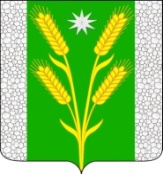 РЕШЕНИЕСовета Безводного сельского поселенияКурганинского районаот 24.03.2016 							                                     № 74поселок СтепнойОб оказании материальной помощи А.М. Быкову В соответствии с решением Совета Безводного сельского поселения Курганинского района от 9 февраля 2016 года № 71 «Об утверждении Положения об оказании материальной помощи гражданам Безводного сельского поселения Курганинского района, пострадавшим от пожара или стихийного бедствия», в целях оказания материальной помощи гражданам Безводного сельского поселения Курганинского района, пострадавшим от пожара или стихийного бедствия Совет Безводного сельского поселения Курганинский район р е ш и л:1. Оказать материальную помощь А.М. Быкову, зарегистрированному по адресу поселок Щебенозаводской, улица Спортивная, 22, пострадавшему от пожара в сумме 20 000 (Двадцать тысяч) рублей.2. Финансовому отделу администрации Безводного сельского поселения Курганинского района (Преснякова) предусмотреть в бюджете поселения денежные средства на выплату материальной помощи.3. Контроль за выполнение настоящего решения оставляю за собой.4. Решение вступает в силу со дня опубликования.Глава Безводногосельского поселения                                                                                М.В. Ежов